KATEDRA EURÓPSKYCH KULTÚRNYCH ŠTÚDIÍ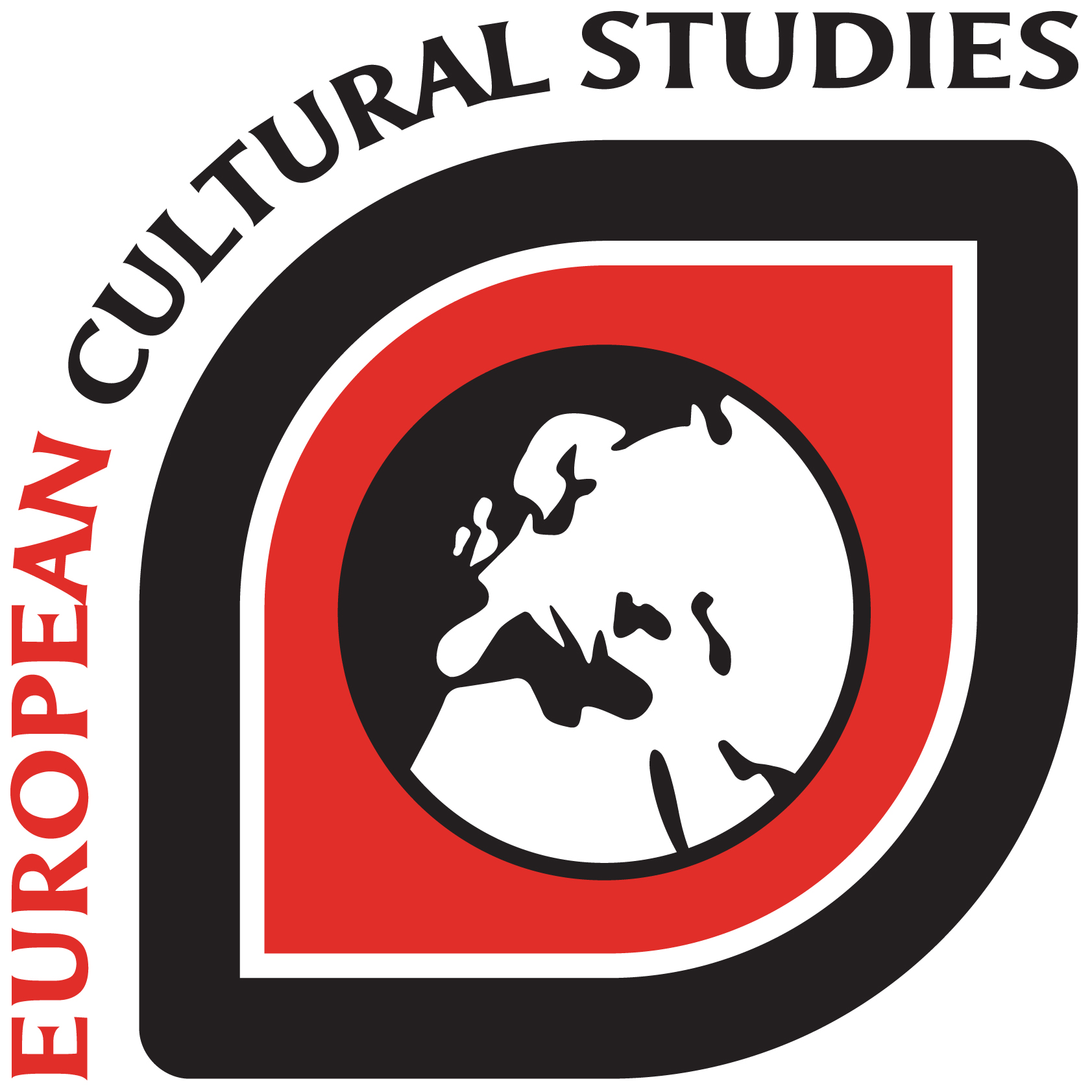 Filozofická fakulta Univerzity Mateja BelaTajovského 40974 01   B A N S K Á    B Y S T R I C A___________________________________________________________POKYNY PRE ABSOLVOVANIE ODBORNEJ praxEŠTUDENTA 3. ROČNÍKA Bc. ŠP EURÓPSKE KULTÚRNE ŠTÚDIÁTERMÍN REALIZÁCIE ODBORNEJ PRAXE : 01. 02. 2017  –  19. 02. 2017alebo priebežne do 19. 02. 2017  podľa dohody s prijímajúcou inštitúciouDĹŽKA A ROZSAH ODBORNEJ PRAXE: 5 dní (celkom odpracovaných 35 hodín)POČET KREDITOV: 8SKRATKA PREDMETU V AISe : B-CJEk-124/10  (denné), B-CJEk-524/10  (externé)HODNOTENIE ODBORNEJ PRAXE : absolvoval / neabsolvoval1. Každý študent je povinný absolvovať v letnom semestri 3. ročníka Bc. stupňa ŠP EKŠ odbornú prax v stanovenom termíne a rozsahu. Najmenej 14 pracovných dní pred nástupom na prax je študent povinný predložiť v 2 exemplároch riadne vyplnenú a organizáciou podpísanú Dohodu o spolupráci na Katedre európskych kultúrnych štúdií. Za správnosť vyplnenia a potvrdenia Dohody je zodpovedný študent. Uzatvorenie a odovzdanie Dohody o spolupráci nie je podmienkou pre študentov, ktorí budú vykonávať prax v zahraničí. Pre týchto študentov platí podmienka odovzdať pred nástupom na prax Prehlásenie o nástupe na prax (viď tlačivo na web.-stránke). Na študentov, ktorí predložia Dohodu o vykonaní praxe v SR, sa prehlásenie nevyžaduje. 2. Zoznam inštitúcií, s ktorými mala alebo má Katedra EKŠ uzavreté Dohody o spolupráci pre odbornú prax (viď Zoznam inštitúcií), je len odporúčaný. Študent môže vykonávať prax aj v inej inštitúcii na základe osobnej dohody so zástupcom danej inštitúcie. Podmienkou vykonávania praxe vo vybranej inštitúcii je súhlas inštitúcie s predpísaným rozsahom praxe a s podmienkami propagácie Katedry európskych kultúrnych štúdií.3. Povinnou súčasťou praxe každého študenta je propagácia Katedry európskych kultúrnych štúdií v predpísanej forme a rozsahu. 4. Každý študent počas odbornej praxe reprezentuje svojim správaním i konaním Katedru európskych kultúrnych štúdií,  Filozofickú fakultu a Univerzitu Mateja Bela a preto je povinný oboznámiť sa a rešpektovať povinnosti študentov počas praxe, ktoré vyplývajú z Dohody o spolupráci.  Ide o nasledujúce povinnosti:a) Dodržiavať pracovný režim na pracovisku a plniť si povinnosti vyplývajúce z obsahovej náplne odbornej praxe. b) Rešpektovať pokyny kompetentných pracovníkov organizácie, ktorí budú zabezpečovať odbornú prax.c) Počas vykonávania praxe byť primerane oblečený, podľa požiadaviek, resp. charakteru pracoviska.d) Pred nástupom na odbornú prax sa študenti podrobia vstupnej inštruktáži o zásadách bezpečnosti a ochrany, ktoré prevedie bezpečnostný technik inštitúcie, v ktorej sa prax vykonáva v zmysle príslušných ustanovení. Absolvovanie inštruktáže o BaOP vyznačí študent v protokole v časti B a uvedie meno bezpečnostného technika.e) Študenti sú povinní dodržiavať pracovno-právne predpisy vzťahujúce sa na pracovisko, kde vykonávajú odbornú prax.f) Študenti sú povinní zachovať mlčanlivosť o utajovaných skutočnostiach, ktoré sa  dozvedeli pri výkone odbornej praxe.g) Počas výkonu odbornej praxe študenti podliehajú vedúcemu praxe na pracovisku, na ktorom prax vykonávajú a riadia sa jeho pokynmi.h) Cestovné náklady a náklady spojené so stravovaním a ubytovaním znášajú študenti vykonávajúci odbornú prax.5. Každý študent je povinný po absolvovaní odbornej praxe odovzdať vypracovaný a podpísaný Protokol z odbornej praxe  v printovej podobe do 26. 02. 2017 koordinátorovi odbornej praxe na katedre EKŠ osobne alebo poštou na adresu katedry:FF UMBP.O.BOX 263Katedra európskych kultúrnych štúdiíMgr. Peter Poliak, PhD.Tajovského 40974 01 Banská Bystrica6. Protokol z odbornej praxe je výstupom realizovanej odbornej praxe a na jeho základe budú študenti hodnotení.7. Formálna stránka protokolu:Rozsah protokolu z odbornej praxe je max. 7 strán bez príloh.Protokol z odbornej praxe je uložený v euroobaloch a v ľahkej priehľadnej eurofólii (nie v hrebeňovej väzbe).Protokol z odbornej praxe sa skladá z nasledujúcich častí:3. 1.   Časť protokolu A: Charakteristika inštitúcie     3. 2.   Časť protokolu B: Evidencia fondu pracovného času      3. 3.  Časť protokolu C: Záverečné hodnotenie a sebahodnotenie     3. 4.   Časť protokolu D: Záverečné hodnotenie praxe študenta inštitúciou           	  		Literatúra         	 			Prílohy (len dokumenty a obrazový materiál súvisiaci 					s priebehom praxe)8. Obsahová stránka protokolu:Protokol z odbornej praxe je formulár obsahujúci základné údaje o študentovi a inštitúcii. Formulár protokolu z odbornej praxe nájdete na webovej stránke KEKŠ, požadované údaje vpisujte priamo do formulára. Protokol z odbornej praxe sa skladá z viacerých častí (A, B, C, D, ), ktoré budú samostatne hodnotené. 8. 3. 1. Časť protokolu A: Stručná charakteristika inštitúcie (história; základné poslanie a ciele; organizačná štruktúra; spolupráca so zahraničím; vzdelávanie, motivácia a hodnotenie zamestnancov; špecifiká inštitúcie) 8. 3. 2. Časť protokolu B: Evidencia fondu pracovného času: Študent si do tabuľky zaznamená konkrétne praktické činnosti, ktoré vykonáva s presným časovým  rozsahom  uvádzaných činností.  Prehľad činností musí byť vypracovaný konkrétne, aby bol riadne preukázateľný ich obsah a súvislosť s poslaním praxe na Katedre európskych kultúrnych štúdií. To znamená, že nestačí uvádzať iba jednoslovné a všeobecné pomenovania činností. Pri ručnom vypisovaní tejto časti protokolu žiadame vyplniť kolonky dostatočne zreteľne a čitateľne. Pre overenie správnosti tejto evidencie požadujeme čitateľné meno zodpovedného pracovníka inštitúcie, podpis a pečiatku inštitúcie. Preukázanie alebo účasť na jednotlivých činnostiach musí byť zdokumentovaná v prílohe. 8. 3. 3. Časť protokolu C: Záverečné hodnotenie a sebahodnotenie	(hodnotenie inštitúcie z pohľadu realizovanej praxe; sebahodnotenie so zameraním 	na osobný prínos pre inštitúciu, využitie vedomostí a zručností získaných počas štúdia 	ŠP EKŠ v danej inštitúcii a detekcia problémov, s ktorými sa študent počas odbornej 	praxe stretol)8. 3. 4. Časť protokolu D: Záverečné hodnotenie praxe študenta inštitúciou(vyplnenie predloženého formuláru; overenie a schválenie informácií v častiach protokolu A, B a C; podpis pracovníka zodpovedného za realizáciu odbornej praxe; pečiatka; dátum).Časť protokolu D musí obsahovať písomné prehlásenie inštitúcie, že súhlasí s propagáciou Katedry a že táto bola v inštitúcii počas praxe študenta skutočne propagovaná. 9.  Pokyny pre vyplnenie Dohody o spoluprácia) Študent doplní v čl. II Dohody svoje meno a priezvisko, ročník a stupeň štúdia.b) Študent doplní v čl. VII Dohody dobu trvania praxe v kolonke od .........  do.........c) Organizácia doplní v 2. bode Dohody požadované identifikačné údaje d) Organizácia doplní meno vedúceho alebo jeho štatutárneho zástupcu, podpis  a pečiatku, miesto a dátum. e) Tlačivo Dohody je študentom k dispozícii na web-stránke Katedry európskych kultúrnych štúdií.f) Študent je povinný Dohodu v 2 exemplároch doručiť na Katedru európskych kultúrnych štúdií osobne alebo bežnou poštou, najmenej však 14 pracovných pred nástupom na prax.V Banskej Bystrici 23.10.2016Mgr. Peter Poliak, PhD.Koordinátor pre odbornú prax